PIOSENKA "Mikołaj ma trudne zadanie"
I. Mikołaj wędruje po świecie,
w swym worku prezentów ma moc.
Zagląda przez okna do dzieci
w świąteczną, wigilijną noc.Ref.
Zbliżają się święta, ubrane choinki
i wszyscy czekają na swe upominki.
Mikołaj się śpieszy, zadanie swe zna,
każdemu coś kupi, każdemu coś da.II. Mikołaj ma trudne zadanie,
niełatwo Mikołajem być.
Od świtu do zmierzchu bieganie.
Jak biedny Mikołaj ma żyć?Ref:
Wciąż praca i praca, tu listy, tu paczki,
znów w worku jest dziura, skończyły się znaczki,
renifer się zmęczył i poszedł już spać,
na saniach prezenty, więc trzeba pchać.III. Mikołaj nigdy nie zawodzi
i zawsze przybywa na czas.
Choć zima i zaspy na dworze,
na pewno odwiedzi dziś nas.Ref:
Bo kocha on dzieci - i duże i małe,
we wszystkich kolorach - i czarne i białe.
Gdy gwiazda na niebie wigilii da znak,
odwiedzi je wszystkie, o tak, właśnie tak.NAUKA WIERSZYKA „CHOINKA” W kącie naszej sali pięknie przystrojona,panna choineczka uśmiecha się do nas.Na niej bombki, łańcuch, lampki kolorowegwiazdeczki prześliczne, złote i bajkowe.Na jednej gałązce piernikowe ludki,a na innej siedzą małe krasnoludki.Pajacyk, kogucik, maleńkie serduszka,chrupiące ciasteczka, pachnące jabłuszka.Wkoło tańczą dzieci, kolędy śpiewają,na choince świecidełka radośnie wieszają.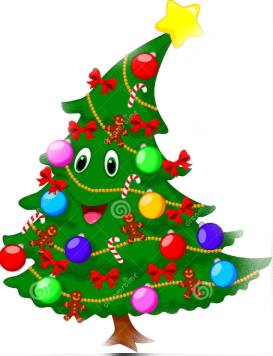 